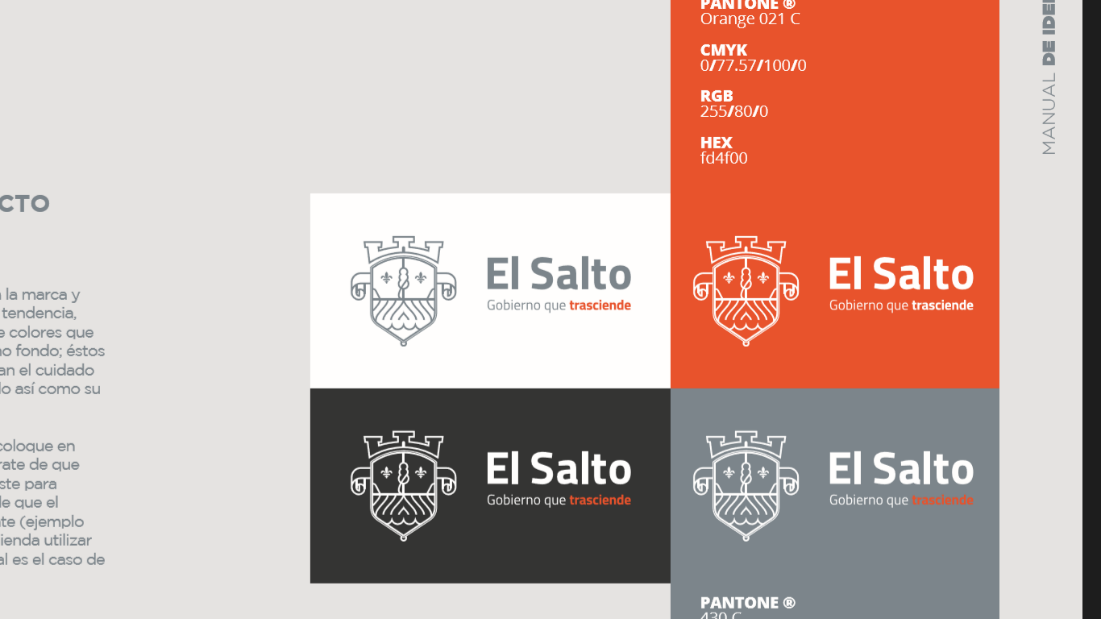 GOBIERNO MUNICIPAL EL SALTO, JALISCO 2018-2021PROGRAMA OPERATIVO ANUAL 2020-2021               Nombre de la Dependencia: Dirección de Administración        Responsable de la Dependencia: Javier Gómez Alonso        Eje de Desarrollo:  El Salto CompetitivoCLASACCIÓNOBJETIVOMETAS ESTIMADASINDICADORPROGRAMACIÓN ANUALPROGRAMACIÓN ANUALPROGRAMACIÓN ANUALPROGRAMACIÓN ANUALPROGRAMACIÓN ANUALPROGRAMACIÓN ANUALPROGRAMACIÓN ANUALPROGRAMACIÓN ANUALPROGRAMACIÓN ANUALPROGRAMACIÓN ANUALPROGRAMACIÓN ANUALPROGRAMACIÓN ANUALPROGRAMACIÓN ANUALPROGRAMACIÓN ANUALCLASACCIÓNOBJETIVOMETAS ESTIMADASINDICADOROCTNOVNOVDICENEROFEBMARABRILMAYOJUNJULAGSAGSSEPT9.2.1.2Proporcionar espacios a las dependencias faltantes, tomando en cuenta sus necesidadesQue cada dependencia cuente con espacio de trabajo y atención optimoLograr proporcionar un espacio a cada dependenciaNúmero de espacios asignados, o re- ubicaciones9.2.1.2Abastecer del equipo básico, mínimo e indispensable a cada una de las Dependencias, para poder ofrecer un mejor servicio a los ciudadanos del municipioBrindar equipamiento para el buen funcionamiento competitivoLograr cubrir el total de las necesidadesDependencias atendidas en sus necesidades9.2.1.2Gestionar en conjunto de las Jefaturas de Mantenimiento Urbano y Mantenimiento Interno, las mejoras para las oficinas y edificios públicos.Contar con instalaciones dignas y optimasAtender el total de los edificios y oficinas que lo requieranNúmero de oficinas y edificios atendidos9.2.1.2Gestionar en conjunto de las Jefaturas de Mantenimiento Interno y Taller Municipal, cuestiones administrativas o necesidades que se presenten.Contar con instalaciones dignas y optimasAtender el total de los edificios y oficinas que lo requieranNúmero de oficinas y edificios atendidos9.2.1.2Coordinación con patrimonio para el control de equipamiento a resguardoTener un control sobre la administración de los mueblesContar con un registro actualizado del equipamientoPorcentaje de avance en el registro